EMERY SCHOOL DISTRICTSUMMER LUNCH‘Pop In’ to FREE Summer Lunch!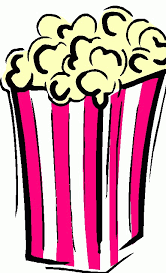 ECSD Child Nutrition Program is happy to announce that free meals will once again be served and consumed on-site where Children and their Chaperones can enjoy visiting and socializing.Sites:Castle Dale ElementaryCleveland ElementaryBook Cliff ElementaryHuntington ElementaryCottonwood ElementarySan Rafael Middle SchoolEmery City Park – 10 East MainWe are excited to get back to serving meals to children ages 18 to 0.If a parent/chaperone would like to eat, meal cost is $4.50.11:40am-12:30pm June 6–July 22, 2022This institution is an equal opportunity provider.Monday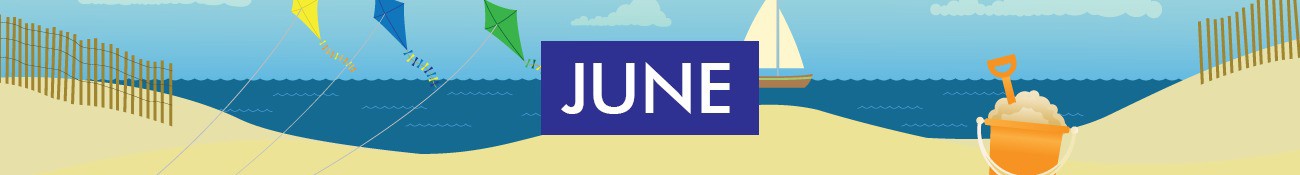 TuesdayWednesdayThursdayFridayJun 6Chicken NuggetsJun 7Bean and Cheese BurritoPB & JJun 8Jun 9Hamburger & BunJun 10Corn Dog PoppersOven French Fries Applesauce Cups Steamed Broccoli WG Bread Slice (1) Milk - Variety (2)Tater Tots FruitGreen Beans Milk - Variety (2)Sweet Potato Fries FruitCarrots Diced Milk - Variety (2)Tomato/Lettuce Chips FruitBaked Beans CornMilk - Variety (2)Fruit WedgesMixed Veggies Milk - Variety (2)Jun 13Popcorn Chicken WG Bread Slice (1) FruitOven French Fries Green BeansJun 14Chicken Quesadilla Tater TotsFruit CornMilk - Variety (2)PB & JChips FruitBaked Beans Carrots DicedJun 15Jun 16Corn Dog Poppers FruitWedges Mixed Veggies Milk - Variety (2)Jun 17Bean and Cheese Burrito FruitSweet Potato Fries Steamed Broccoli Milk - Variety (2)Milk - Variety (2)	Milk - Variety (2)Jun 20Chicken Brst Strips WG Bread Slice (1)Jun 21Hot Dog & Bun ChipsPB & JFruitJun 22Pizza Pocket FruitJun 23Jun 24Corn Dog Poppers FruitFruitOven French Fries CornMilk - Variety (2)Fruit Baked Beans Carrots Diced Milk - Variety (2)Sweet Potato Fries Mixed Veggies Milk - Variety (2)Oven French Fries Steamed Broccoli Milk - Variety (2)Wedges Green BeansMilk - Variety (2)Jun 27Chicken Sandwich lettuce / picklesJun 28Chicken Quesadilla FruitPB & JFruitJun 29Jun 30Bean and Cheese Burrito FruitFruitSweet Potato Fries Steamed Broccoli Milk - Variety (2)Corn Scoops & Beanssour cr./salsa Milk - Variety (2)Oven French Fries Carrots Diced Milk - Variety (2)Chips Green BeansMilk - Variety (2)Menus are subject to change due to availability This Institition is an equal opportunity provider.Monday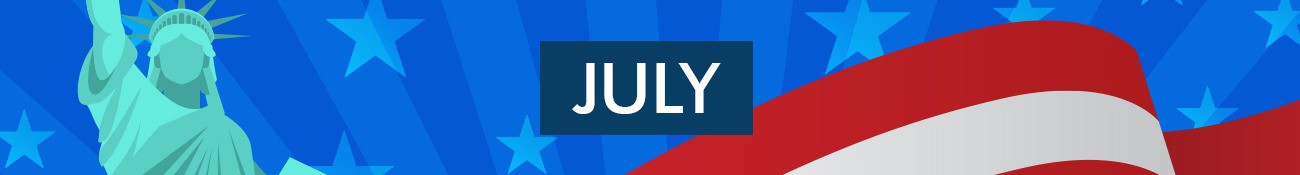 TuesdayWednesdayThursdayFridayJul 1Chicken Brst Strips Tater TotsFruitWG Bread Slice (1) Mixed Veggies Milk - Variety (2)Jul 4Jul 5Chicken Nuggets FruitPB & JFruitJul 6Jul 7Hamburger & Bun Tomato/LettuceJul 8Corn Dog Poppers FruitOven French Fries Steamed Broccoli WG Bread Slice (1) Milk - Variety (2)Sweet Potato Fries CornMilk - Variety (2)Fruit ChipsCarrots Diced Baked Beans Milk - Variety (2)Wedges Mixed Veggies Milk - Variety (2)Jul 11Popcorn Chicken FruitHot Dog & Bun FruitJul 12PB & JFruitJul 13Pizza Pocket FruitJul 14Jul 15Bean and Cheese Burrito FruitWG Bread Slice (1) Oven French Fries CornMilk - Variety (2)Wedges Mixed Veggies Baked Beans Milk - Variety (2)Chips Carrots, Steamed Milk - Variety (2)Oven French Fries Steamed Broccoli Milk - Variety (2)Tater Tots Green Beans Milk - Variety (2)Jul 18Chicken Sandwich FruitSweet Potato Fries Steamed BroccoliJul 19Chicken Quesadilla FruitCorn Scoops & BeansPB & JFruit Hash Brown Carrots DicedJul 20Jul 21Chicken Nuggets FruitChips Green BeansJul 22Hamburger & Bun Tomato/Lettuce Oven French Fries Fruitlettuce / pickles Milk - Variety (2)sour cr./salsa Milk - Variety (2)Milk - Variety (2)Milk - Variety (2)Mixed Veggies Milk - Variety (2)Menus are subject to change due to availability. This Institition is an equal opportunity provider.